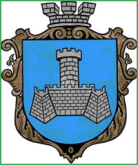 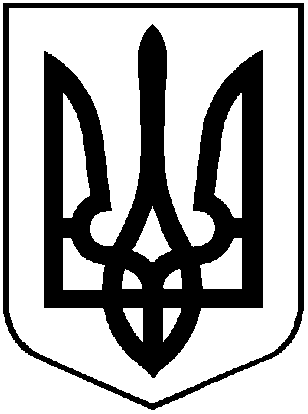                                                      УКРАЇНАХМІЛЬНИЦЬКА МІСЬКА РАДАВІННИЦЬКОЇ ОБЛАСТІ  Р О З П О Р Я Д Ж Е Н Н ЯМІСЬКОГО  ГОЛОВИвід “18”жовтня  2018  року                                                            №390-рПро проведення інформаційноїта рекламної Акції у м.ХмільникуНа виконання пункту 7.1 Проведення інформаційних і рекламних кампаній щодо запобігання насильства в сім’ї та протидії торгівлі людьми«Міської комплексної програми підтримки сім’ї, дітей та молоді м. Хмільника на 2016-2018 роки»,(зі змінами), керуючись ст. 42, 59 Закону України «Про місцеве самоврядування в Україні»:Провести інформаційну та рекламну Акцію,щодо запобігання насильства в сім’ї та протидії торгівлі людьмиу м.Хмільнику в період жотня2018 року.2.Затвердитикошторисвидатків для організації та проведенняАкції (Додаток 1).3.Відповідальним за проведення Акції призначити відділ у справах сім’ї тамолоді Хмільницької міської ради (Дем’янюк П.І.).4.Контроль за виконанням цього розпорядження покласти на  заступника  міського голови з питань діяльності виконавчих органів міської радиСташка А.В.Міський голова                                                  Редчик С.Б.А.СташкоС.МаташН.БуликоваП.Дем’янюк	Додаток 1                                                                                                       До розпорядження міського головипро проведення інформаційної  та рекламної Акції .                                                                                                            від “18” жовтня 2018  року №390-рКОШТОРИСвидатків  для організації та проведення Акції    Міський голова                                                              Редчик С.Б.№з/пНазва видатківКФКВКЕКВСума1. Проведення інформаційних та рекламних компаній.3131432210 3000 грн.